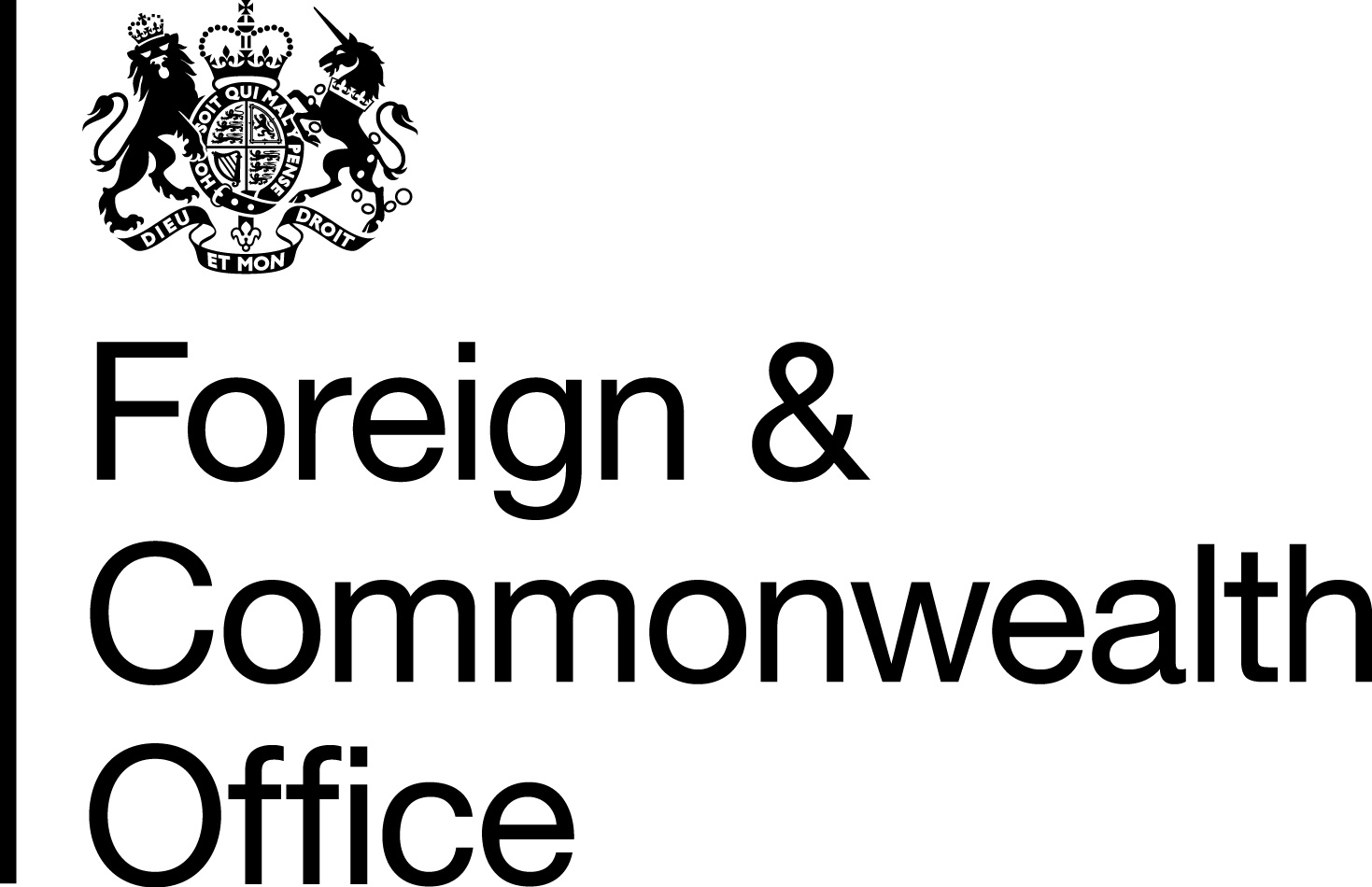 PROJECT PROPOSAL FORMFor projects under £10,000Shaded boxes to be completed by the PostPart A: To be completed by ImplementerPart B: To be completed by PostUseful links:Programme Office:  	http://ubs.sharepoint.fco.gov.uk/sites/ops/OU/SPF_Office/default.aspxCorporate Procurement: http://ubs.sharepoint.fco.gov.uk/sites/finance/procurement/default.aspxComms & Engagement:	http://restricted.sharepoint.fco.gov.uk/sites/comms/default.aspxProject TitleWhat business plan or programme objective  does this project help meet Is the Project ODA eligible Yes/NoODA Input Sector CodeODA Input Sector CodeODA Input Sector CodeODA Channel of Delivery CodeODA Channel of Delivery CodeODA Channel of Delivery CodeIs the Project ODA eligible Yes/NoWhat is the total cost of the Project £££££££Please attach an ACTIVITY BASED BUDGET (in Excel).  Proposals without an activity based budget will not be considered.The ABB must include: a list of all the Activities to be carried out; the full cost of each activity; the date of each activityPlease attach an ACTIVITY BASED BUDGET (in Excel).  Proposals without an activity based budget will not be considered.The ABB must include: a list of all the Activities to be carried out; the full cost of each activity; the date of each activityPlease attach an ACTIVITY BASED BUDGET (in Excel).  Proposals without an activity based budget will not be considered.The ABB must include: a list of all the Activities to be carried out; the full cost of each activity; the date of each activityPlease attach an ACTIVITY BASED BUDGET (in Excel).  Proposals without an activity based budget will not be considered.The ABB must include: a list of all the Activities to be carried out; the full cost of each activity; the date of each activityPlease attach an ACTIVITY BASED BUDGET (in Excel).  Proposals without an activity based budget will not be considered.The ABB must include: a list of all the Activities to be carried out; the full cost of each activity; the date of each activityPlease attach an ACTIVITY BASED BUDGET (in Excel).  Proposals without an activity based budget will not be considered.The ABB must include: a list of all the Activities to be carried out; the full cost of each activity; the date of each activityPlease attach an ACTIVITY BASED BUDGET (in Excel).  Proposals without an activity based budget will not be considered.The ABB must include: a list of all the Activities to be carried out; the full cost of each activity; the date of each activityPlease attach an ACTIVITY BASED BUDGET (in Excel).  Proposals without an activity based budget will not be considered.The ABB must include: a list of all the Activities to be carried out; the full cost of each activity; the date of each activityTimingProject start date:Project completion date:Project completion date:Implementing Agency Name and Contact DetailsBackgroundIn no more than 200 words, explain what the project will achieve and how.RisksWhat are the key risks in implementing this project and how are you going to manage themAdd more lines if neededRisksRisksManagementManagementManagementManagementOwnerRisksWhat are the key risks in implementing this project and how are you going to manage themAdd more lines if neededRisksWhat are the key risks in implementing this project and how are you going to manage themAdd more lines if neededRisksWhat are the key risks in implementing this project and how are you going to manage themAdd more lines if neededPost Programme Board comments and decisionApproved byDateDoes the project have the support of the relevant policy lead?Yes/No(Please provide a summary of policy lead’s comments)Can this project be referred to publicly, or are there sensitivities that would preclude publicity.If public, please provide an unclassified form of words describing the project, which can be used in briefing materials.Yes/NoContact name and details at PostThe ImplementerProvide details of any previous work with the Implementing Agency, and relevant background information on financial, reputational, organisational etc issuesFor ODA projects:  Are you satisfied that the proposed activity is likely to contribute to a reduction in poverty?  For ODA projects:  Are you satisfied that the proposed activity is likely to contribute to a reduction in poverty?  Yes / No.  Please explain briefly how.For ODA projects:  Are you satisfied that the proposed activity will promote gender equality? If this is not possible, are you satisfied it will not contribute to further gender inequality?For ODA projects:  Are you satisfied that the proposed activity will promote gender equality? If this is not possible, are you satisfied it will not contribute to further gender inequality?Yes / No.  Please include examples where possible.Human rights (HR) assessment  For projects in the security and justice sectors: Have you completed an assessment under the Overseas Security & Justice Assistance Guidance?Human rights (HR) assessment  For projects in the security and justice sectors: Have you completed an assessment under the Overseas Security & Justice Assistance Guidance?Yes / NoPlease summarise the results including the key risks and mitigation measures and overall ratingPlease summarise the results including the key risks and mitigation measures and overall ratingFor other projects: Do you consider that there is a serious risk that the assistance might directly or significantly contribute to a violation of human rights and/or IHL?  For other projects: Do you consider that there is a serious risk that the assistance might directly or significantly contribute to a violation of human rights and/or IHL?  If YES what is the risk:CHECKLISTCHECKLISTCHECKLISTConsultancy Value ProgrammeAre consultants being used in the delivery of this Project?  If yes, please ensure that you check the requirements within the CVP on Corporate Procurement Group’s Sharepoint siteConsultancy Value ProgrammeAre consultants being used in the delivery of this Project?  If yes, please ensure that you check the requirements within the CVP on Corporate Procurement Group’s Sharepoint siteYes/NoMarketing & Advertising FreezeWill elements of the Project include Marketing or Advertising products and services that are externally procured i.e. will incur cost to FCO. If yes, refer to the guidance on the Comms & Engagement Sharepoint site and complete the necessary clearance formsMarketing & Advertising FreezeWill elements of the Project include Marketing or Advertising products and services that are externally procured i.e. will incur cost to FCO. If yes, refer to the guidance on the Comms & Engagement Sharepoint site and complete the necessary clearance formsYes/NoTV & Film ProductionIs the project producing any television programmes or films (including documentaries)? If yes, you must seek approval from the relevant junior minister’s private office.TV & Film ProductionIs the project producing any television programmes or films (including documentaries)? If yes, you must seek approval from the relevant junior minister’s private office.Yes/NoAdvance PaymentsWill the implementer require payments in advance? If Yes, please complete the Advance Payment request Form (Programme Office’s Sharepoint site) as early as possible.  Please note, advance payments will ONLY be made where there is a clear justificationAdvance PaymentsWill the implementer require payments in advance? If Yes, please complete the Advance Payment request Form (Programme Office’s Sharepoint site) as early as possible.  Please note, advance payments will ONLY be made where there is a clear justificationYes/No Open competitionHas the project been part of an open Bidding Round or Tender process?  If not you should refer to your programme team in the first instance to make sure you comply with competition requirements.Open competitionHas the project been part of an open Bidding Round or Tender process?  If not you should refer to your programme team in the first instance to make sure you comply with competition requirements.Yes/NoGiftingWill any of the goods procured during the project become the property of the implementer or beneficiary? If Yes, please consult the Gifting & Granting Guidance (Programme Office’s Sharepoint site).  Please note, goods purchased during a project will usually remain the property of HMG and will need to be disposed of in accordance with guidance GiftingWill any of the goods procured during the project become the property of the implementer or beneficiary? If Yes, please consult the Gifting & Granting Guidance (Programme Office’s Sharepoint site).  Please note, goods purchased during a project will usually remain the property of HMG and will need to be disposed of in accordance with guidance Yes/NoContractThere must be a signed contract in place between FCO and the implementer, prior to any activities commencing.  Please ensure that the implementer is aware of the content of the Contract well in advance of having to sign.  Please refer to guidance on Grant Contracts (Programme Office’s Sharepoint site). If the project is being implemented by a commercial organisation/ business, please see CPG’s Sharepoint site for guidance on Commercial Contracts.ContractThere must be a signed contract in place between FCO and the implementer, prior to any activities commencing.  Please ensure that the implementer is aware of the content of the Contract well in advance of having to sign.  Please refer to guidance on Grant Contracts (Programme Office’s Sharepoint site). If the project is being implemented by a commercial organisation/ business, please see CPG’s Sharepoint site for guidance on Commercial Contracts.Due DiligenceReasonable checks must be made on the potential implementing organisation prior to initiating the project and your findings recorded (see Programme Office Sharepoint site). Please confirm that  checks will be / have been carried out.Due DiligenceReasonable checks must be made on the potential implementing organisation prior to initiating the project and your findings recorded (see Programme Office Sharepoint site). Please confirm that  checks will be / have been carried out.